АУКЦИОННАЯ ДОКУМЕНТАЦИЯ ДЛЯ ПРОВЕДЕНИЯ ОТКРЫТОГО АУКЦИОНА В ЭЛЕКТРОННОЙ ФОРМЕ ПО ПРОДАЖЕ  МУНИЦИПАЛЬНОГО ИМУЩЕСТВА ПОГАРСКОГО МУНИЦИПАЛЬНОГО РАЙОНАЛОТ №1 – Автофургон  ГАЗ 172413, 2013 года изготовления. Государственный регистрационный знак:  М 266 РВ 32Погар 2021 г.Законодательное регулирование,                основные термины и определенияАукцион по продаже имущества, находящегося в муниципальной собственности МО  Погарский район (торги), проводится  в электронной форме  в соответствии с Федеральным законом от 21 декабря 2001 г. № 178-ФЗ «О приватизации государственного и муниципального имущества» (далее – Закон о приватизации), постановлением Правительства Российской Федерации от 27 августа 2012 г. № 860 «Об организации и проведении продажи государственного или муниципального имущества в электронной форме», Прогнозным планом приватизации имущества, находящегося в собственности Погарского района на 2021 год, утвержденным Решением Погарского районного Совета народных депутатов от 27.10.2020 г. №6-117, постановлениями Администрации Погарского района от 30. 07.2021 г. № 587 «Об организации мероприятий для проведения торгов по продаже движимого имущества (автофургона ГАЗ 172413), находящегося на балансе Администрации Погарского района» и от 17.08.2021 г. №617 «Об условиях приватизации имущества, находящегося в муниципальной собственности МО Погарский район, путем продажи на аукционе в электронной форме».Сайт – часть информационного пространства в информационно-телекоммуникационной сети «Интернет» (далее – сеть «Интернет»), имеющая уникальное имя (адрес в сети «Интернет»), которую можно посмотреть с любого компьютера, подключенного к сети «Интернет» с помощью специальной программы.Предмет аукциона – продажа имущества, находящегося в  муниципальной собственности муниципального образования Погарский муниципальный район.Продавец – Администрация Погарского района Брянской областиОрганизатор – юридическое лицо, владеющее сайтом в информационно-телекоммуникационной сети «Интернет»  – Общество с ограниченной ответственностью «РТС-Тендер», адрес местонахождения:  121151, г. Москва, набережная Тараса Шевченко, 23-А, тел. 8 800 77 55 800Регистрация на электронной площадке – процедура заполнения персональных данных и присвоения персональных идентификаторов в виде имени и пароля, необходимых для авторизации на электронной площадке, при условии согласия с правилами пользования электронной площадкой.Открытая часть электронной площадки – раздел электронной площадки, находящийся в открытом доступе, не требующий регистрации на электронной площадке для работы в нём.Закрытая часть электронной площадки – раздел электронной площадки, доступ к которому имеют только зарегистрированные на электронной площадке Продавец и участники продажи, позволяющий пользователям получить доступ к информации и выполнять определенные действия.«Личный кабинет» - персональный рабочий раздел на электронной площадке, доступ к которому может иметь только зарегистрированное на электронной площадке лицо путем ввода через интерфейс сайта идентифицирующих данных (имени пользователя и пароля).Электронный аукцион – торги по продаже муниципального  имущества, право приобретения которого принадлежит участнику, предложившему в ходе торгов наиболее высокую цену, проводимые в виде аукциона, открытого по составу участников и по форме подачи предложений о цене, на котором подача заявок и предложений производится только в электронной форме с помощью электронной площадки.Лот – имущество, являющееся предметом торгов, реализуемое  в  ходе  проведения  одной процедуры продажи (электронного аукциона).Претендент – зарегистрированное на электронной площадке физическое или юридическое лицо, желающее принять участие в электронном аукционе, подавшее в установленном порядке заявку на участие в электронном аукционе и принимающее на себя обязательство выполнять условия электронного аукциона.Участник электронного аукциона – претендент, допущенный к участию в электронном аукционе.Электронная подпись – реквизит электронного документа, предназначенный для защиты данного электронного документа от подделки, полученный в результате криптографического преобразования информации с использованием закрытого ключа электронной подписи и позволяющий идентифицировать владельца сертификата ключа подписи, а также установить отсутствие искажения информации в электронном документе.Электронный документ – документ, в котором информация представлена в электронно-цифровой форме, подписанный электронной подписью лица, имеющего право действовать от имени лица, направившего такой документ.Электронный образ документа – электронная копия документа, выполненного на бумажном носителе, заверенная электронной подписью лица, имеющего право действовать от имени лица, направившего такую копию документа.Электронное сообщение (электронное уведомление) – любое распорядительное или информационное сообщение или электронный документ, направляемый пользователями электронной площадки друг другу в процессе работы на электронной площадке.Электронный журнал – электронный документ, в котором Организатором посредством программных и технических средств электронной площадки фиксируется ход проведения процедуры электронного аукциона.«Шаг аукциона» – установленная продавцом в фиксированной сумме и не изменяющаяся в течение всего электронного аукциона величина, составляющая не более 5 процентов начальной цены продажи, на которую в ходе процедуры электронного аукциона его участниками последовательно повышается начальная цена продажи.Победитель аукциона – участник электронного аукциона, предложивший наиболее высокую цену имущества.Контакты:Организатор торгов – Общество с ограниченной ответственностью "РТС-Тендер"Адрес: 121151, г. Москва, набережная Тараса Шевченко, 23-Ател. 8(800)77-55-800Адрес электронной почты е-mail: support@rts-tender.ruПродавец – Администрация Погарского района Брянской областиАдрес: 243550, Брянская область, пгт. Погар, ул. Ленина, 1.График работы с 8:30 до 17:45 ежедневно, пт с 08:30 до 16:45 (кроме субботы и воскресенья),  перерыв с 13:00 до 14:00.Адрес электронной почты е-mail: admin@pogaradm.ru Контактное лицо (представитель Продавца): - главный специалист отдела экономического развития администрации Погарского районаАнтоненко Татьяна МихайловнаНомер контактного  телефона: 8(48349)2-15-70 II. ИНФОРМАЦИОННОЕ СООБЩЕНИЕО ПРОВЕДЕНИИ АУКЦИОНА В ЭЛЕКТРОННОЙ ФОРМЕ ПО ПРОДАЖЕ МУНИЦИПАЛЬНОГО ИМУЩЕСТВА МУНИЦИПАЛЬНОГО ОБРАЗОВАНИЯ ПОГАРСКИЙ МУНИЦИПАЛЬНЫЙ РАЙОН НА ЭЛЕКТРОННОЙ ТОРГОВОЙ ПЛОЩАДКЕ HTTPS://WWW.RTS-TENDER.RU В СЕТИ ИНТЕРНЕТСведения о выставляемОМ  на аукцион ИМУЩЕСТВЕЛОТ № 1Техническое состояние: хорошееНаличие обременений: нетИнформация о предыдущих торгах: аукцион объявлен впервыеОРГАНИЗАЦИЯ ПРОВЕДЕНИЯ ТОРГОВУсловия участия в аукционеЛицо, отвечающее признакам покупателя в соответствии с Федеральным законом от 21.12.2001 №178-ФЗ «О приватизации государственного и муниципального имущества» и желающее приобрести имущество, выставляемое на продажу (далее – Претендент), обязано осуществить следующие действия:- внести задаток на счет Организатора в указанном в настоящем информационном сообщении порядке; - в установленном порядке зарегистрировать заявку на электронной площадке по утвержденной Продавцом форме;- представить иные документы по перечню, указанному в настоящем информационном сообщении.Покупателями муниципального имущества могут быть любые физические и юридические лица, за исключением:-государственных и муниципальных унитарных предприятий, государственных и муниципальных учреждений; -юридических лиц, в уставном капитале которых доля Российской Федерации, субъектов Российской Федерации и муниципальных образований превышает 25 процентов, кроме случаев, предусмотренных статьей 25 Федерального закона «О приватизации государственного и муниципального имущества»;-юридических лиц, местом регистрации которых является государство или территория, включенные в утверждаемый Министерством финансов Российской Федерации перечень государств и территорий, предоставляющих льготный налоговый режим налогообложения и (или) не предусматривающих раскрытия и предоставления информации при проведении финансовых операций (офшорные зоны);-юридических лиц, в отношении которых офшорной компанией или группой лиц, в которую входит офшорная компания, осуществляется контроль.Понятия «группа лиц» и «контроль» используются в значениях, указанных соответственно в статьях 9 и 11 Федерального закона от 26 июля 2006 года № 135-ФЗ «О защите конкуренции». Вышеуказанные ограничения не распространяются на собственников объектов недвижимости, не являющихся самовольными постройками и расположенных на относящихся к государственной или муниципальной собственности земельных участках, при приобретении указанными собственниками этих земельных участков.Ограничения участия отдельных категорий физических и юридических лиц в приватизации имущества установлены статьей 5 Федерального закона от 21.12.2001 N 178-ФЗ «О приватизации государственного и муниципального имущества».Порядок регистрации на электронной площадкеДля обеспечения доступа к участию в продаже муниципального имущества в электронной форме Претендентам необходимо пройти процедуру регистрации в соответствии с Регламентом электронной площадки Оператора. Регламент электронной площадки, а также инструкции по работе с электронной площадкой размещены на сайте Оператора электронной площадки в разделе «Имущество» на сайте https://www.rts-tender.ru/. Регистрация на электронной площадке проводится в соответствии с Регламентом электронной площадки.Регистрация на электронной площадке осуществляется без взимания платы.Регистрации на электронной площадке подлежат Претенденты, ранее не зарегистрированные на электронной площадке или регистрация которых на электронной площадке была ими прекращена.Порядок ознакомления с документами и информацией об ИМУЩЕСТВЕ          Информационное сообщение о проведении аукциона размещается на официальном сайте Российской Федерации для размещения информации о проведении торгов https://torgi.gov.ru, официальном сайте Продавца – сайт Администрации Погарского района Брянской области, на электронной площадке Оператора https://www.rts-tender.ru.Любое заинтересованное лицо независимо от регистрации на электронной площадке со дня начала приема заявок вправе направить на электронный адрес Организатора запрос о разъяснении размещенной информации.Такой запрос в режиме реального времени направляется в «личный кабинет» Продавца для рассмотрения при условии, что запрос поступил Продавцу не позднее 5 (пяти) рабочих дней до даты окончания подачи заявок.В течение 2 (двух) рабочих дней со дня поступления запроса Продавец предоставляет Организатору торгов для размещения в открытом доступе разъяснение с указанием предмета запроса, но без указания лица, от которого поступил запрос.С информацией о подлежащем приватизации имуществе можно ознакомиться в период заявочной кампании, направив запрос на  электронный адрес Продавца «аdmin@pogaradm.ru».По истечении 2 (двух) рабочих дней со дня поступления запроса Продавец направляет на электронный адрес Претендента ответ с указанием места, даты и времени выдачи документов для ознакомления с информацией об объекте.Любое заинтересованное лицо независимо от регистрации на электронной площадке с даты размещения информационного сообщения на официальных сайтах торгов до даты окончания срока приема заявок на участие в аукционе вправе осмотреть выставленное на продажу имущество в период приема заявок на участие в торгах. Запрос на осмотр выставленного на продажу имущества может быть направлен на  электронный адрес Продавца «аdmin@pogaradm.ru» не позднее, чем за два рабочих дня до даты окончания срока подачи заявок на участие в аукционе.Документооборот между Претендентами, участниками торгов, Продавцом и Организатором торгов осуществляется через электронную площадку в форме электронных документов либо электронных образов документов, заверенных электронной подписью лица, имеющего право действовать от имени Претендента, за исключением договора купли-продажи имущества, который заключается в простой письменной форме.Наличие электронной подписи уполномоченного (доверенного) лица означает, что документы и сведения, поданные в форме электронных документов, направлены от имени Претендента, участника торгов, Продавца либо Организатора торгов и отправитель несет ответственность за подлинность и достоверность таких документов и сведений (электронные документы, направляемые организатором либо размещенные им на электронной площадке, должны быть подписаны усиленной квалифицированной электронной подписью лица, имеющего право действовать от имени Организатора торгов). Порядок, форма подачи заявок и срок отзыва заявок на участие в аукционе1. Для участия в аукционе претенденты подают следующие документы (предусмотрены Федеральным законом о приватизации):Физические лица:- заявку (заполненную)  по форме согласно приложению 1 к аукционной документации;- копию всех листов документа, удостоверяющего личность.Юридические лица:- заявку (заполненную) по форме согласно приложению 1 к аукционной документации;- заверенные копии учредительных документов; - документ, содержащий сведения о доле Российской Федерации, субъекта Российской Федерации или муниципального образования в уставном капитале юридического лица (реестр владельцев имущества либо выписка из него или заверенное печатью (при ее наличии) юридического лица и подписанное его руководителем письмо); - документ, который подтверждает полномочия руководителя юридического лица на осуществление действий от имени юридического лица (копия решения о назначении этого лица или о его избрании) и в соответствии с которым руководитель юридического лица обладает правом действовать от имени юридического лица без доверенности.В случае, если от имени Претендента действует его представитель по доверенности, к заявке должна быть приложена доверенность на осуществление действий от имени Претендента, оформленная в установленном порядке, или нотариально заверенная копия такой доверенности. В случае, если доверенность на осуществление действий от имени Претендента подписана лицом, уполномоченным руководителем юридического лица, заявка должна содержать также документ, подтверждающий полномочия этого лица.Одно лицо имеет право подать только одну заявку на один объект приватизации.2. Заявки подаются на электронную площадку, начиная с даты начала приема заявок до времени и даты окончания приема заявок, указанных в информационном сообщении.3. При приеме заявок от Претендентов Организатор обеспечивает конфиденциальность данных о Претендентах и участниках, за исключением случая направления электронных документов Продавцу, регистрацию заявок и прилагаемых к ним документов в журнале приема заявок. В течение одного часа со времени поступления заявки Организатор сообщает Претенденту о ее поступлении путем направления уведомления с приложением электронных копий зарегистрированной заявки и прилагаемых к ней документов.4. Претендент вправе не позднее дня окончания приема заявок отозвать заявку путем направления уведомления об отзыве заявки на электронную площадку.В случае отзыва Претендентом заявки в установленном порядке, уведомление об отзыве заявки вместе с заявкой в течение одного часа поступает в «личный кабинет» Продавца, о чем Претенденту направляется соответствующее уведомление.5. Изменение заявки допускается только путем подачи Претендентом новой заявки в установленные в информационном сообщении сроки о проведении аукциона, при этом первоначальная заявка должна быть отозвана.6. Заявки с прилагаемыми к ним документами, поданные с нарушением установленного срока, на электронной площадке не регистрируются.7.  Заявка и все прилагаемые к заявке документы подаются в электронном виде (должны быть отсканированы) в читаемых стандартными средствами операционной системы «Windows» форматах графических изображений (.JPG,.TIFF,.PNG и т.п.)Порядок внесения и возврата задатка1. Для участия в аукционе Претендент вносит задаток в размере 20% от начальной цены продажи лота единым платежом в валюте Российской Федерации.Платежи по перечислению задатка для участия в торгах и порядок возврата задатка осуществляются в соответствии с Регламентом электронной площадки.  Задаток, внесенный победителем аукциона, засчитывается в счет исполнения обязательств по оплате стоимости реализуемого имущества по договору купли-продажи.   2. Данное сообщение является публичной офертой для заключения договора о задатке в соответствии со статьей 437 Гражданского кодекса Российской Федерации, а подача претендентом заявки и перечисление задатка являются акцептом такой оферты, после чего договор о задатке считается заключенным в письменной форме.3. Порядок возврата задатка:- участникам аукциона, за исключением его победителя, в течение 5 календарных дней со дня подведения итогов аукциона;- претендентам на участие в аукционе, заявки и документы которых не были приняты к рассмотрению, либо претендентам, не допущенным к участию в аукционе, в течение 5 календарных дней со дня подписания протокола о признании претендентов участниками аукциона.4. При уклонении или отказе победителя аукциона от заключения в установленный срок договора купли-продажи имущества, задаток ему не возвращается.Условия допуска и отказа в допуске к участию в аукционе1. К участию в процедуре продажи имущества допускаются лица, признанные Продавцом в соответствии с Федеральным законом о приватизации участниками.2. Претендент не допускается к участию в аукционе по следующим основаниям:-представленные документы не подтверждают право Претендента быть покупателем имущества в соответствии с законодательством Российской Федерации.-представлены не все документы в соответствии с перечнем, указанным в информационном сообщении о проведении аукциона, или оформление представленных документов не соответствует законодательству Российской Федерации.-не подтверждено поступление в установленный срок задатка на счет Организатора, указанный в информационном сообщении.-заявка подана лицом, не уполномоченным Претендентом на осуществление таких действий.Перечень указанных оснований отказа Претенденту в участии в аукционе является исчерпывающим.         3.Информация об отказе в допуске к участию в аукционе размещается на официальном сайте Российской Федерации для размещения информации о проведении торгов https://www.torgi.gov.ru и сайте Продавца – сайт Администрации Погарского района Брянской области https://www.pogaradm.ru и в открытой части электронной площадки в срок не позднее рабочего дня, следующего за днем принятия указанного решения.Рассмотрение заявок1.Для участия в аукционе Претенденты перечисляют задаток в размере 20 процентов начальной цены продажи имущества в счет обеспечения оплаты приобретаемого имущества и заполняют размещенную в открытой части электронной площадки форму заявки (приложение 1 к аукционной документации) с приложением электронных документов в соответствии с перечнем, приведенным в информационном сообщении о проведении аукциона.2.В день определения участников аукциона, указанный в информационном сообщении о проведении аукциона по продаже государственного имущества в электронной форме, Организатор через «личный кабинет» Продавца обеспечивает доступ Продавца к поданным Претендентами заявкам и документам, а также к журналу приема заявок.3.Продавец в день рассмотрения заявок и документов Претендентов подписывает протокол о признании Претендентов участниками, в котором приводится перечень принятых заявок (с указанием имен (наименований) Претендентов), перечень отозванных заявок, имена (наименования) Претендентов, признанных участниками, а также имена (наименования) Претендентов, которым было отказано в допуске к участию в аукционе, с указанием оснований такого отказа.4.Претендент приобретает статус участника аукциона с момента подписания протокола о признании Претендентов участниками аукциона.5.Не позднее следующего рабочего дня после дня подписания протокола о признании Претендентов участниками всем Претендентам, подавшим заявки, направляется уведомление о признании их участниками аукциона или об отказе в признании участниками аукциона с указанием оснований отказа.         Информация о Претендентах, не допущенных к участию в аукционе, размещается в открытой части электронной площадки, на официальном сайте Российской Федерации для размещения информации о проведении торгов https://www.torgi.gov.ru и на сайте Продавца - Администрации Погарского района Брянской области https://www.pogaradm.ru, на электронной площадке https://www.rts-tender.ru.ПОРЯДОК ПРОВЕДЕНИЯ АУКЦИОНА1.  Электронный аукцион проводится в день и время, указанные в информационном сообщении о проведении аукциона, путем последовательного повышения участниками начальной цены продажи на величину, равную либо кратную величине «шага аукциона».Установленный в информационном сообщении «шаг аукциона» не изменяется в течение всего аукциона.Во время проведения процедуры аукциона Оператор электронной площадки  обеспечивает доступ участников к закрытой части электронной площадки и возможность представления ими предложений о цене Имущества.2. Со времени начала проведения процедуры аукциона Оператором электронной площадки размещается:а) в открытой части электронной площадки - информация о начале проведения процедуры аукциона с указанием наименования имущества, начальной цены и текущего «шага аукциона»;б) в закрытой части электронной площадки - помимо информации, указанной в открытой части электронной площадки, также предложения о цене Имущества и время их поступления, величина повышения начальной цены («шаг аукциона»), время, оставшееся до окончания приема предложений о цене Имущества.3. В течение одного часа со времени начала проведения процедуры аукциона участникам предлагается заявить о приобретении Имущества по начальной цене. В случае если в течение указанного времени:а) поступило предложение о начальной цене Имущества, то время для представления следующих предложений об увеличенной на «шаг аукциона» цене Имущества продлевается на 10 минут со времени представления каждого следующего предложения. Если в течение 10 минут после представления последнего предложения о цене Имущества следующее предложение не поступило, аукцион с помощью программно-аппаратных средств электронной площадки завершается;б) не поступило ни одного предложения о начальной цене Имущества, то аукцион с помощью программно-аппаратных средств электронной площадки завершается. В этом случае временем окончания представления предложений о цене Имущества является время завершения аукциона.4. Во время проведения процедуры аукциона программными средствами электронной площадки обеспечивается:а) исключение возможности подачи участником предложения о цене Имущества, не соответствующего увеличению текущей цены на величину «шага аукциона»;б)  уведомление участника в случае, если предложение этого участника о цене Имущества не может быть принято в связи с подачей аналогичного предложения ранее другим участником.5. Победителем признается участник, предложивший наиболее высокую цену Имущества.  6. Ход проведения процедуры аукциона фиксируется Оператором электронной площадки в электронном журнале, который направляется Продавцу в течение одного часа со времени завершения приема предложений о цене Имущества для подведения итогов аукциона путем оформления протокола об итогах аукциона. Протокол об итогах аукциона, содержащий цену имущества, предложенную победителем, и удостоверяющий право победителя на заключение договора купли-продажи имущества, подписывается Продавцом в течение одного часа со времени получения электронного журнала. Протокол об итогах аукциона удостоверяет право победителя на заключение договора купли-продажи Имущества.7. Процедура аукциона считается завершенной со времени подписания Продавцом протокола об итогах аукциона.8. Аукцион признается несостоявшимся в следующих случаях:а) не было подано ни одной заявки на участие либо ни один из претендентов не признан участником;б) принято решение о признании только одного претендента участником;в) ни один из участников не сделал предложение о начальной цене Имущества.9. Решение о признании аукциона несостоявшимся оформляется протоколом об итогах аукциона.10. В течение одного часа со времени подписания протокола об итогах аукциона победителю направляется уведомление о признании его победителем с приложением этого протокола, а также размещается в открытой части электронной площадки следующая информация:а) наименование имущества и иные позволяющие его индивидуализировать сведения (спецификация лота);б)  цена сделки;в) ФИО физического лица или наименование юридического лица – победителя торгов.Заключение договора купли-продажи по итогам проведения аукциона1.Договор купли-продажи имущества (приложение 2 к информационному сообщению), заключается между Продавцом и Победителем аукциона в соответствии с Гражданским кодексом Российской Федерации, Законом о приватизации в течение 5 (пяти) рабочих дней с даты подведения итогов аукциона.В случае, если победитель аукциона не подписывает со своей стороны договор купли-продажи имущества в течение 5 (пяти) рабочих дней с даты подведения итогов аукциона, он признаётся уклонившимся от заключения договора и задаток ему не возвращается.   2.Оплата приобретенного на аукционе имущества производится победителем аукциона единовременно в течение 10 (десяти) календарных дней после дня заключения договора купли-продажи на расчетный счет Администрации Погарского района, ИНН 3223000955, КПП 325201001, отделение Брянск Банка России//УФК по Брянской области г. Брянск, л/сч. 04273010150 в УФК по Брянской области, БИК 011501101, к/счет 40102810245370000019, р/счет 03100643000000012700, ОГРН 1023200915760, ОКПО 04023392, ОКТМО 15642151, КБК 916 1 14 02053 05 0000 410, назначение платежа: «Оплата по договору купли-продажи за ГАЗ 172413», в сроки, указанные в договоре купли-продажи имущества, но не позднее 10 календарных дней со дня его заключения.3. Задаток, внесенный победителем аукциона, засчитывается в счет оплаты приобретенного имущества и перечисляется на счет Продавца в течение 5 (пяти) дней со дня истечения срока, установленного для заключения договора купли-продажи имущества.4. Факт оплаты имущества подтверждается выпиской со счета, указанного в договоре купли-продажи имущества. 5. При уклонении или отказе победителя аукциона от заключения в установленный срок договора купли-продажи имущества, результаты аукциона аннулируются Продавцом, победитель утрачивает право на заключение указанного договора, задаток ему не возвращается.Кроме того, в случае неисполнения покупателем обязанности по оплате имущества, а также в случае уклонения участником, признанным победителем аукциона от заключения  Договора купли-продажи (приложение 2 к информационному сообщению) с данного участника (покупателя) взимается штраф в размере задатка (20% от начальной цены объекта).6. Право собственности на имущество переходит к покупателю в порядке, установленном законодательством Российской Федерации и договором купли-продажи после полной оплаты стоимости имущества. Факт оплаты подтверждается выпиской со счета о поступлении средств в размере и сроки, указанные в п. 2 настоящего раздела или в договоре купли-продажи.7. Передача имущества и оформление права собственности на него осуществляются в соответствии с законодательством Российской Федерации и договором купли-продажи имущества не позднее чем через 30 (тридцать) календарных дней после оплаты имущества.ОТКАЗ ОТ ПРОВЕДЕНИЯ АУКЦИОНА1. Продавец вправе отменить аукцион не позднее, чем за 3 (три) дня до даты проведения аукциона.2. Решение об отмене аукциона размещается на официальном сайте Российской Федерации для размещения информации о проведении торгов https://www.torgi.gov.ru, на сайте Продавца - Администрации Погарского района Брянской области https://pogaradm.ru, в открытой части электронной площадки в срок не позднее рабочего дня, следующего за днем принятия указанного решения.3. Организатор извещает Претендентов об отмене аукциона не позднее следующего рабочего дня со дня принятия соответствующего решения путем направления указанного сообщения в «личный кабинет» Претендентов.4. Организатор приостанавливает проведение продажи имущества в случае технологического сбоя, зафиксированного программно-аппаратными средствами электронной площадки, но не более чем на одни сутки. Возобновление проведения продажи имущества начинается с того момента, на котором продажа имущества была прервана.В течение одного часа со времени приостановления проведения продажи имущества организатор размещает на электронной площадке информацию о причине приостановления продажи имущества, времени приостановления и возобновления продажи имущества, уведомляет об этом участников, а также направляет указанную информацию продавцу для внесения в протокол об итогах продажи имущества.ПЕРЕЧЕНЬ ПРИЛОЖЕНИЙПриложение № 1. Форма заявки на участие в аукционе в электронной форме.Приложение № 2. Проект договора купли-продажи автотранспортного средства.Приложение № 3. Фотографии.Приложение 1к аукционной документацииЗАЯВКА НА УЧАСТИЕ В АУКЦИОНЕ В ЭЛЕКТРОННОЙ ФОРМЕПретендент____________________________________________________________________________________________________________________ (Ф.И.О. для физического лица или ИП, наименование для юридического лица с указанием организационно-правовой формы)действующий на основании1_________________________________________________________________(Устав, Положение и т.д.)	принял решение об участии в аукционе в электронной форме по продаже Объекта(ов) (лота) аукциона:и обязуется обеспечить поступление задатка в размере_____________________________ руб. __________________________________________________(сумма прописью), в сроки и в порядке установленные в Информационном сообщении на указанный лот.1.      Претендент обязуется:1.1    Соблюдать условия и порядок проведения аукциона, содержащиеся в Информационном сообщении.1.2   В случае признания Победителем аукциона заключить договор купли-продажи с Продавцом в соответствии с порядком,  сроками и требованиями, установленными в Информационном сообщении и договоре купли-продажи и  оплатить стоимость имущества по цене, определенной по итогам аукциона в срок, указанный в информационном сообщении о проведении аукциона; 2.     Задаток Победителя аукциона засчитывается в счет оплаты приобретаемого Объекта(ов) (лота) аукциона. 3,   Претенденту понятны все требования и положения Информационного сообщения. Претенденту известно фактическое состояние и технические характеристики Объекта(ов) (лота) (п.1.) и он не имеет претензий к ним.4.   Претендент извещен о том, что он вправе отозвать Заявку в порядке и в сроки, установленные в Информационном сообщении.5.   Задаток подлежит перечислению Претендентом на счет Оператора электронной площадки торгов после заключения договора о задатке (договора присоединения) и перечисляется непосредственно Претендентом. Исполнение обязанности по внесению суммы задатка третьими лицами не допускается.  Информационное сообщение о проведении продажи является публичной офертой для заключения договора о задатке в соответствии со статьей 437 Гражданского кодекса Российской Федерации, а подача претендентом заявки и перечисление задатка являются акцептом такой оферты, после чего договор о задатке считается заключенным в письменной форме.6. Ответственность за достоверность представленных документов и информации несет Претендент. 7.  Претендент подтверждает, что на дату подписания настоящей Заявки ознакомлен с порядком проведения аукциона, порядком внесения задатка, Информационным сообщением и проектом договора купли-продажи, и они ему понятны. Претендент подтверждает, что надлежащим образом идентифицировал и ознакомился с реальным состоянием выставляемого на аукцион Объекта(ов) (лота) аукциона в результате осмотра, который осуществляется по адресу местонахождения Объекта(ов) (лота)аукциона. 8.  Претендент осведомлен и согласен с тем, что Уполномоченный орган, Организатор и Продавец, оператор электронной площадки  не несут ответственности за ущерб, который может быть причинен Претенденту отменой аукциона, внесением изменений в Информационное сообщение или снятием с аукциона Объекта(ов) (лота)аукциона, а также приостановлением организации и проведения аукциона.___________________________________________________1 Заполняется при подаче Заявки юридическим лицом2Заполняется при подаче Заявки лицом, действующим по доверенности9.  В соответствии с Федеральным законом от 27.07.2006 № 152-ФЗ «О персональных данных», подавая Заявку, Претендент дает согласие на обработку персональных данных, указанных выше и содержащихся в представленных документах, в целях участия в аукционе. (Под обработкой персональных данных понимается совершение, в том числе, следующих действий: сбор, систематизация, накопление, хранение, уточнение (обновление, изменение), использование, обезличивание, блокирование, уничтожение персональных данных). При этом общее описание вышеуказанных способов обработки данных приведено в  Федеральном законе от 27.07.2006  № 152-ФЗ, а также на передачу такой информации третьим лицам, в случаях, установленных нормативными документами вышестоящих органов и законодательством. Настоящее согласие действует бессрочно и может быть отозвано в любой момент по соглашению сторон. Претендент подтверждает, что ознакомлен с положениями Федерального закона от 27.07.2006 №152-ФЗ «О персональных данных», права и обязанности в области защиты персональных данных ему известны.Платежные реквизиты Претендента:___________________________________________________________________________________________________________________(Ф.И.О. для физического лица или ИП, наименование для юридического лица)____________________________________________________________________________________________________________________(Наименование Банка в котором у Претендента открыт счет; название города, где находится банк)3 ИНН для физических лиц (при наличии) 12 знаков, ИНН для юридических лиц 10 знаков. Претенденты – физические лица указывают ИНН в соответствии со свидетельством о постановке на учет физического лица в налоговом органе/ 4  КПП в отношении юридических лиц и индивидуальных предпринимателейПриложение 2 к аукционной документацииПРОЕКТДОГОВОР №___                                                                                                                                                                                                                                                                                                                                                                                                                                                                                                                                                                                                                                                                                                                                                                                                                                                                                                                                                                                                                                                                                                                                                                                                                                                                                                                                                                                                                                                                                                                                                                                                                                                                                                                                                                                                                                                                                                                                                                                                                                                                                                                                                                                                                                                                                                                                                                                                                                                                                                                                                                                                                                                                                                                                                                                                                                                                                                                                                                                                                                                                                                                         купли-продажи автотранспортного средства       пгт.Погар                                                                                                    «___»___________2021  г.        Муниципальное образование Погарский муниципальный район Брянской области, в лице главы администрации Погарского района Брянской области С. И. Цыганок, действующий на основании Устава, именуемый в дальнейшем «Продавец» с одной стороны, и «Покупатель» __________________________________________, действующий на основании _______________________________________________, с другой стороны, на основании протокола о результатах аукциона № ____ от «___»__________2021г., заключили настоящий договор о нижеследующем:1. Предмет договора. 1.1. Предметом договора является приватизация – продажа Продавцом Покупателю автотранспортного средства (далее ТС) – автофургон ГАЗ 172413, 2013 г.в., VIN – Х96172413D0004693, категория - В, модель, № двигателя - *421640*D0406797*, шасси (рама) - отсутствует, кузов – 330200D0727941,  цвет – белый, ПТС 52 НС 044393, регистрационный знак М 266 РВ 32 1.2. ТС принадлежит Продавцу на праве собственности, что подтверждается паспортом транспортного средства 52 НС 044393, выданным 07.05.20132. Цена продажи и порядок расчетов. 2.1. Начальная цена ТС определена в соответствии с Федеральным законом от 29.07.1998г. №135-Ф3 «Об оценочной деятельности в РФ», на основании отчета об оценке № Д-0907-21/87 от 13.07.2021г. в размере 372 880 (Триста семьдесят две тысячи восемьсот восемьдесят) руб. (без учета НДС) и установлена по результатам аукциона 24.12.2021 г. в размере ________ (_____________________________________________________) руб., как окончательная.Денежные средства в размере ________ (___________________________________________________) руб., внесенные Покупателем на расчетный счет Оператора ЭП в соответствии  с условиями участия в аукционе до подписания настоящего договора в виде задатка, засчитываются в счет оплаты ТС.2.2. Покупатель в течение 10 (Десяти) календарных дней с момента подписания настоящего договора обязуется перечислить на расчетный счет Продавца в счет окончательной оплаты ТС денежные средства в размере ___________(___________________________________________) руб.2.3. Денежные средства в счет оплаты ТС подлежат перечислению (единовременно в безналичном порядке) на счет Продавца ТС по следующим реквизитам:Администрация Погарского района, ИНН 3223000955, КПП 325201001, отделение Брянск Банка России//УФК по Брянской области г. Брянск, л/сч. 04273010150 в УФК по Брянской области, БИК 011501101, к/счет 40102810245370000019, р/счет 03100643000000012700, ОГРН 1023200915760, ОКПО 04023392, ОКТМО 15642151, КБК 916 1 14 02053 05 0000 410, назначение платежа: «Оплата по договору купли-продажи за ГАЗ 172413»Оплата НДС производится Покупателем (юридическим лицом или индивидуальным предпринимателем) самостоятельно в соответствии с налоговым законодательством.*2.4. Обязательства   Покупателя  по  оплате за приобретаемое Имущество считаются выполненными  с  момента поступления  денежных средств  на счет Продавца.3. Передача имущества. 3.1.  Покупателю известно фактическое состояние приобретаемого Имущества, в связи с этим претензий по данным основаниям Покупатель Продавцу не предъявляет.    3.2. ТС передается Продавцом Покупателю по акту приема-передачи (приложение), являющемуся неотъемлемой  частью настоящего договора в течение 30 (Тридцати) календарных дней после полной оплаты. 3.3. Одновременно с передачей ТС Продавец передаёт Покупателю ключи и паспорт транспортного средства  52 НС 0443933.4. Покупатель обязан в течение 10 суток после подписания акта — приёма передачи ТС изменить регистрационные данные о собственнике ТС, обратившись с соответствующим заявлением в регистрационное подразделение ГИББД.4. Ответственность сторон.4.1.  В случае просрочки исполнения Покупателем обязательства по уплате цены Имущества более чем на 10 (Десять) календарных дней Продавец вправе отказаться от исполнения настоящего Договора. В этом случае Договор считается расторгнутым с момента получения Покупателем письменного уведомления об отказе от исполнения Договора, но, в любом случае не позднее, чем через 7 (семь) календарных дней после отправки уведомления. Задаток, перечисленный Покупателем, в таком случае не возвращается.4.2.  В случае неисполнения или ненадлежащего исполнения взятых на себя обязательств стороны несут ответственность в соответствии с действующим законодательством РФ.5. Прочие условия.5.1.  Цена ТС согласно п. 2.1. настоящего договора является окончательной и изменению не подлежит.5.2.  Все расходы по государственной регистрации перехода права на ТС несет Покупатель.5.3. Отношения сторон, не урегулированные настоящим договором, регулируются
действующим законодательством РФ. Споры, возникающие при исполнении настоящего
договора, решаются путем переговоров, в случае разногласий - в судебном порядке.5.4.  Изменения и дополнения к настоящему договору считаются действительными, если они совершены в письменной форме, подписаны сторонами.5.5.  Стороны довели до сведения друг друга, что на момент заключения настоящего договора указанное ТС никому не продан, не заложен, в дарении не обещан, в споре и под арестом (запрещением) не состоит.5.6. Настоящий договор составлен в трех экземплярах, имеющих равную юридическую силу, по одному для каждой из сторон и третий экземпляр - для хранения в органах ГИБДД.                                  6. Юридические адреса, реквизиты и подписи сторон.Продавец: Администрация Погарского района Брянской областиРеквизиты: ИНН 3223000955, КПП 325201001, отделение Брянск Банка России//УФК по Брянской области г. Брянск, л/сч. 04273010150 в УФК по Брянской области, БИК 011501101, к/счет 40102810245370000019, р/счет 03100643000000012700, ОГРН 1023200915760, ОКПО 04023392, ОКТМО 15642151, КБК 916 1 14 02053 05 0000 410, назначение платежа: «Оплата по договору купли-продажи за ГАЗ 172413»Покупатель:________________________________________________________________________________________________________________________________________________________________________________________________________________________________________________________________________________________________________________________________________________________________________________________________________________________         Приложение к      договору купли-продажи         автотранспортного средства от №____от «__»_______2021г.Акт приема-передачи транспортного средства        пгт. Погар                                                                                              «___»___________2021 года            Муниципальное образование Погарский муниципальный район Брянской области, в лице главы администрации Погарского района Брянской области С. И. Цыганок, действующий на основании Устава, именуемый в дальнейшем «Продавец» с одной стороны, и «Покупатель»___________________________, действующий на основании ________________________________________________________, с другой стороны, совместно именуемые «Стороны», подписали настоящий акт о нижеследующем:       1.1. Продавец передает, а Покупатель принимает автотранспортное средство - автофургон ГАЗ 172413, 2013 г.в., VIN – Х96172413D0004693, категория - В, модель, № двигателя - *421640*D0406797*, шасси (рама) - отсутствует, кузов – 330200D0727941,  цвет – белый, ПТС 52 НС 044393, регистрационный знак М 266 РВ 32               1.2. Техническое состояние транспортного средства Покупателем проверено путем осмотра и испытания. Претензий по качеству и комплектности нет.               1.3. Настоящий акт составлен в трех экземплярах, имеющих равную юридическую силу, по одному для каждой из сторон и третий экземпляр - для хранения в органах ГИБДД.ПОДПИСИ СТОРОН:Приложение №3ФОТОГРАФИИ       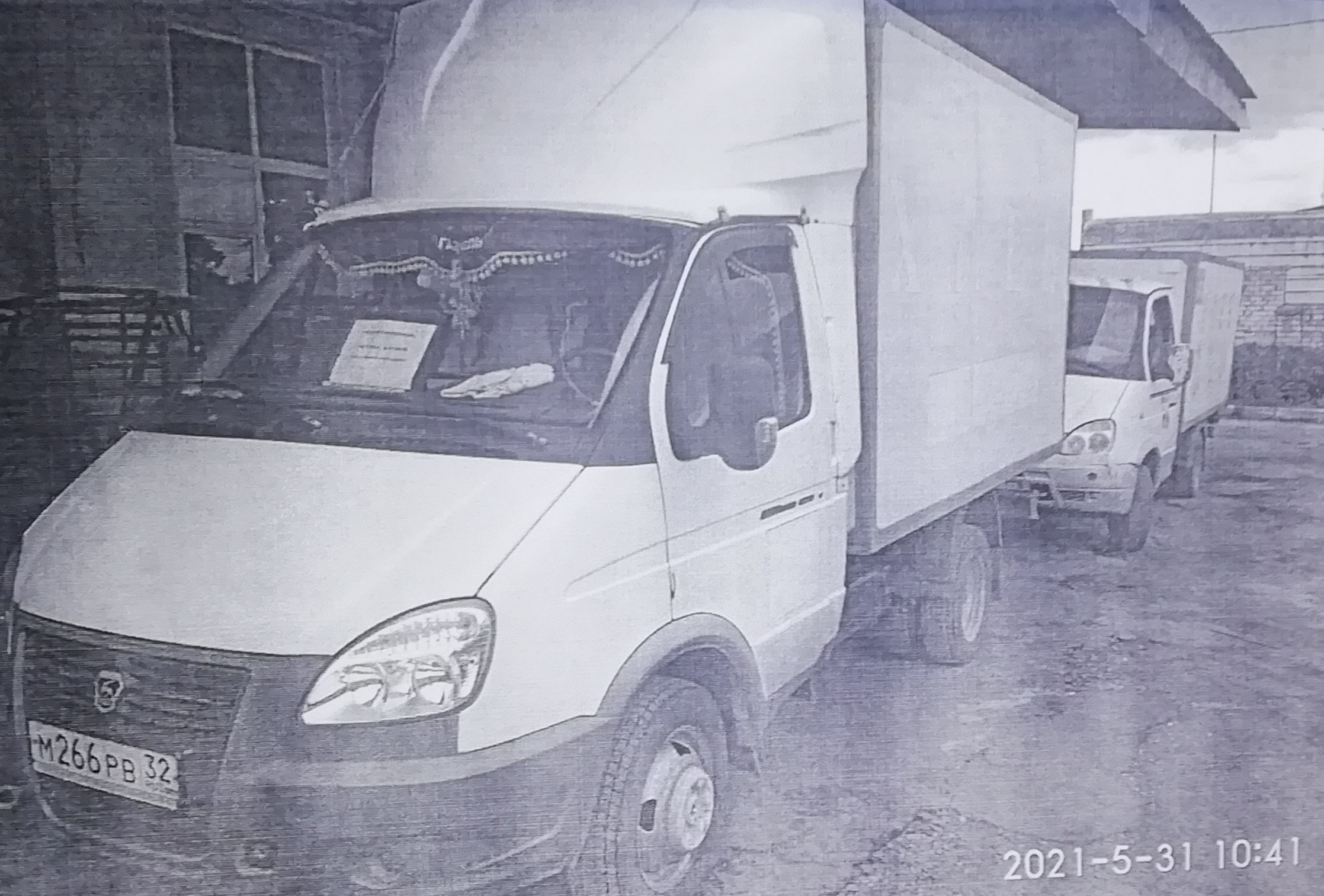 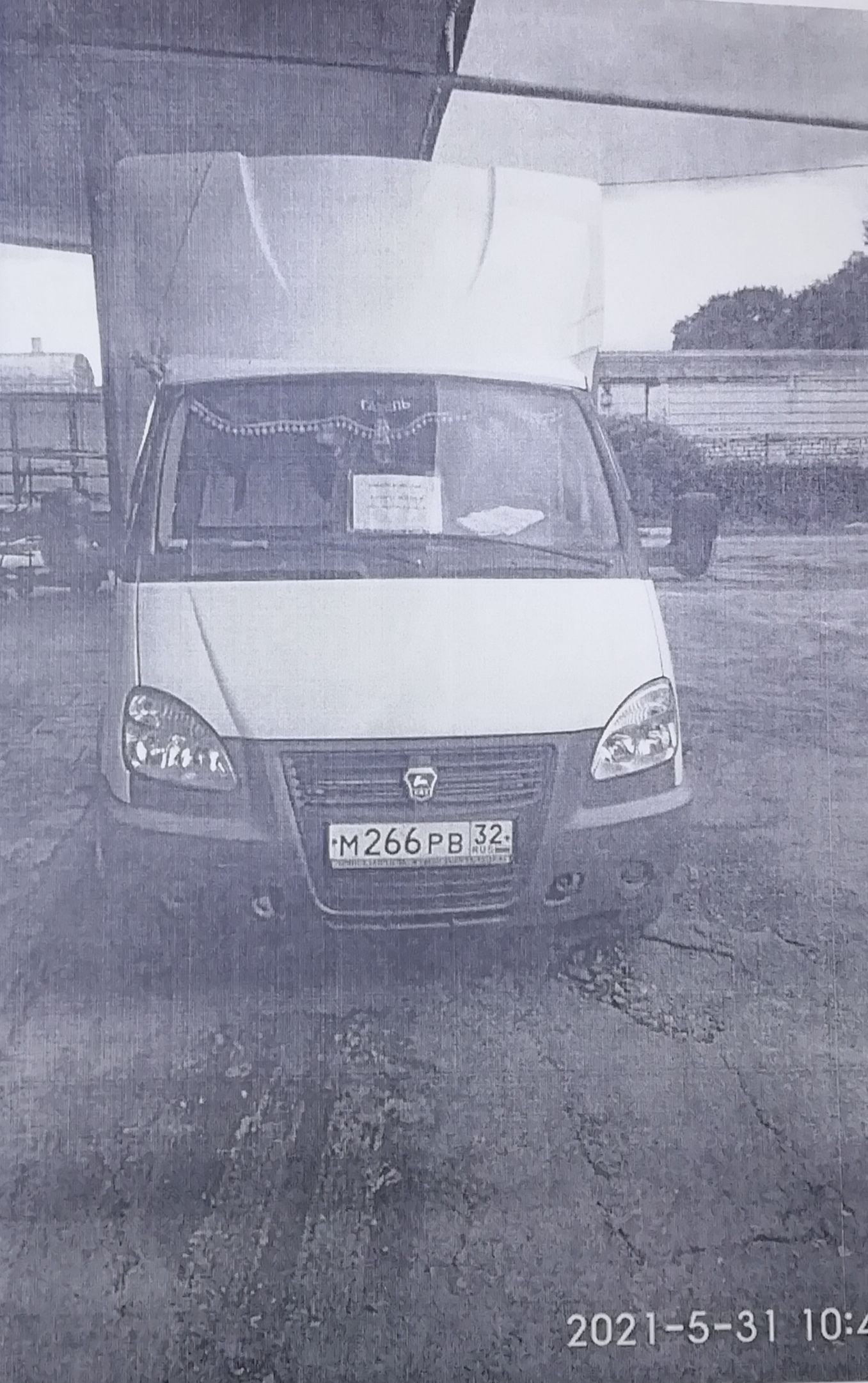    УТВЕРЖДЕНОГлава администрацииПогарского района ____________С.И.ЦыганокНаименование объектаприватизации, его адресНачальная            цена продажи            (без учета НДС) (руб.)Суммазадатка(20%)(руб.)Шагаукциона(5%)(руб.)Автотранспортное средство -автофургон ГАЗ 172413, 2013 г.в., VIN – Х96172413D0004693, категория - В, модель, № двигателя - *421640*D0406797*, шасси (рама) - отсутствует, кузов – 330200D0727941,  цвет – белый, мощность двигателя – 106,8 л.с. (78,5 кВт), рабочий объем двигателя – 2890 куб.м., тип двигателя – бензиновый, экологический класс – четвертый,  разрешенная максимальная масса – 3500 кг, масса без нагрузки – 2230 кг. ПТС 52 НС 044393, регистрационный знак М 266  РВ 32.372 8807457618644Основание проведения торговПрогнозным планом приватизации имущества, находящегося в собственности Погарского района на 2021 год, утвержденным Решением Погарского районного Совета народных депутатов от 27.10.2020 г. №6-117Постановление Администрации Погарского района от 17.08.2021 № 617 «Об условиях приватизации имущества, находящегося в муниципальной собственности МО Погарский район, путём продажи на аукционе в электронной форме»Собственник выставляемого на продажу имуществаМО Погарский муниципальный районПродавец имуществаАдминистрация Погарского района Брянской областиАдрес: 243550, Брянская область, пгт. Погар, ул. Ленина, 1Телефон: 8(48349)2-15-70Электронная почта: аdmin@pogaradm.ruОператор электронной площадки        Общество с ограниченной ответственностью «РТС-тендер» (ООО «РТС-тендер»). Адрес: 121151, г. Москва, набережная Тараса Шевченко, д. 23А. Сайт: https://www.rts-tender.ru Телефон  8(800)77-55-800Форма проведения продажи муниципального имуществаАукцион с открытой формой подачи предложений  о цене имущества в электронной форме.Место подачи (приема) заявокhttps://www.rts-tender.ruДата и время начала подачи (приема) заявок16 ноября 2021г с 16:00 час. по Московскому времени.Дата и время окончания подачи (приема) заявок17 декабря 2021г в 09:00 час. по Московскому времени.Срок внесения задаткас 16 ноября по 17 декабря 2021г до 09:00 час. по Московскому времениДата рассмотрения продавцом заявок и документов претендентов,дата определения претендентов участниками аукциона22 декабря 2021 г в 10:00 час. по Московскому времени.Дата, место проведения аукциона и подведения итогов23 декабря 2021 г в 10:00 по Московскому времени на электронной площадке https://www.rts-tender.ruПодведение итогов аукционаПроцедура аукциона считается завершенной со времени подписания Продавцом протокола об итогах аукциона.(заполняется физическим лицом, индивидуальным предпринимателем)Паспортные данные: серия……………………№ …………………………., дата выдачи «…....» ………………..….г.кем выдан…………………………………………………………………………………………………………………….Адрес регистрации по месту жительства …………………………………………………………………………………Адрес регистрации по месту пребывания …………………………………………………………………………………Контактный телефон ………………………………………………………………………………………………………..ОГРНИП (для индивидуальных предпринимателей): № __(заполняется юридическим лицом)Адрес местонахождения……………………………………………………………………………………………………..Почтовый адрес…………………………………………………………………………………........................................Контактный телефон….…..…………………………………………………………………………………………………Представитель Претендента2………………………………………………………………………………………………(Ф.И.О.)Действует на основании доверенности от «…..»…………20..….г., № ………………………………………………….Паспортные данные представителя: серия …………....……№ ………………., дата выдачи «…....» …….…… .…....г.кем выдан..……………………………………………….……………………………..……………………………………Адрес регистрации по месту жительства …………………………………………………………………………………Адрес регистрации по месту пребывания …………………………………………………………………………………Контактный телефон……..………………………………………………………………………………………………….Дата аукциона:………..……………. № Лота………………,Наименование Объекта(ов) (лота) аукциона ………………………………………………………...……...……...Адрес (местонахождение) Объекта(ов) (лота) аукциона ………………………………………………………...…ИНН3ПретендентаКПП4Претендентар/с или (л/с)р/с или (л/с)к/ск/сИННКППБИК                Продавец:                                   Покупатель:Администрация Погарского района ________________ (С.И. Цыганок)м.п._________________(_____________)             Продавец:                                         Покупатель:  Администрация Погарского района______________ (С.И. Цыганок)м.п.                 ______________(___________)